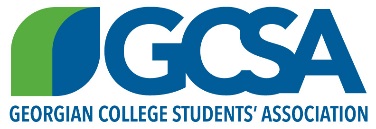 Date:  Thursday July 12, 2017Time: 3:00 P.M. to 4:00 P.M. Location: K323 Present:   Amiee Conklin 	DirectorAnushka Angurala 	DirectorAvery Konda  	President Christina Meredith	Manager of Student Transition & Leadership Jake Chevrier	VP AdministrationKavisha Shah 	VP External & Equity Marina Suvorova 	VP Athletics & Health PromotionsShannon Kelly 	VP Internal Relations
Shivani Talati 	DirectorPresent:   Amiee Conklin 	DirectorAnushka Angurala 	DirectorAvery Konda  	President Christina Meredith	Manager of Student Transition & Leadership Jake Chevrier	VP AdministrationKavisha Shah 	VP External & Equity Marina Suvorova 	VP Athletics & Health PromotionsShannon Kelly 	VP Internal Relations
Shivani Talati 	DirectorRegrets:Alex Blandford 	DirectorDarshak Patel 	DirectorGreg Gill 	DirectorPaulo Cardoso 	VP Student Engagement & CommunicationsRegrets:Alex Blandford 	DirectorDarshak Patel 	DirectorGreg Gill 	DirectorPaulo Cardoso 	VP Student Engagement & CommunicationsAgenda OverviewMeeting called to order: 3:03 pmQuorum Check: Late members:Name Left early:Name Acceptance of Agenda:Council wear addition Meeting closed at: 4:27 pmNext meeting is July 20, 2017 in room K323Guest Speakers/PresentersPresenterMental Health Week100, 000 grant from government must be used for a full time staff member Brian will come up with half the amount for the food if GCSA can cover the other halfHappy Hour event will be week of Nov 13 to Nov 17 (mental health week)Free mocktails and appetizers for students and entertainmentLast year was well attended 1/5 people suffer from mental health problems, but 5/5 people are affected by itMotion Tabled Becca AllanNew BusinessPresenterTravel Spreadsheet Sheri has created a spreadsheet to track our travel arrangementsPlease note this is our tracking procedure for travel arrangementsJake Can I Kiss You Asking for $1000 for the Can I Kiss You EventPromotes a culture of sexual consent Mike Domitrz will be presenting campaignCan GCSA outreach to faculty members in their program to get support for this campaign  Motion TabledChristinaTLC Uniform Motion Rebrand project for GCSALooking to have the GCSA logo on all the TLC/TFC shirts $2 per uniform x 190 uniform = 380 dollarsMotion Passed #2017-07-13-06MiguelIce Cream BarI am looking to host a surprise ice cream sundae event sometime in JulyWill cost around $300We will not promote this beforehand as it is a surpriseWill partner with Shannon to promote the Food LockerLooking for some volunteers to help talk to students and scoop ice cream (1-2)Motion Passed #2017-07-13-07Jake Elections UpdatePlease email Jake your thoughtsI’ve received only four responses (2 from staff, 3 from students)So far, students want to hire (30 something to 60 something  difference)Only around 100 students have answered so far, do we extend this through next week in hopes of more responses?JakeCouncil WearJake will send out options for council wear and we will have an online vote to decide the favorite before pursuing with a purchase.Jake Ongoing BusinessPresenterSwag MotionMotion was tabled – continue discussionMotion Passed #2017-07-06-04MiguelPride Guide Fierte Simcoe PrideOne in French and EnglishAbout 8 pages in booklet total1/8 page 100, 1/4 pages 2008x5 inches for guide (2500 guides will be printed) (electronic version available as well)Motion Passed #2017-07-13-08Kavisha Beach VolleyballLooking for support Will come from the  charitable donations account ($300)Motion #2017-07-13-09Kavisha 